Il	sottoscrittoresidente  inidentificato a mezzo	nr.vianato	ila, rilasciato/ail		, utenza telefonica	, consapevole delle conseguenze penali previste in	caso di dichiarazioni mendaci a pubblico ufficiale (art 495 c.p.)DICHIARA SOTTO LA PROPRIA RESPONSABILITÀdi essere a conoscenza delle misure di contenimento del contagio di cui al combinato disposto dell'art. 1 del Decreto del Presidente del Consiglio dei Ministri 8 marzo 2020 e dell'art. 1, comma 1, del Decreto del Presidente del Consiglio dei Ministri del 9 marzo 2020 concernenti lo spostamento delle persone fisiche all'interno di tutto il territorio nazionale;di non essere sottoposto alla misura della quarantena e di non essere risultato positivo al virus COVID-19 di cui all'articolo 1, comma 1, lettera c), del Decreto del Presidente del Consiglio dei Ministri dell' 8 marzo 2020;di essere a conoscenza delle sanzioni previste, dal combinato disposto dell'art. 3, comma 4, del D.L. 23 febbraio 2020, n. 6 e dell'art. 4, comma 2, del Decreto del Presidente del Consiglio dei Ministri dell' 8 marzo 2020 in caso di inottemperanza delle predette misure di contenimento (art. 650 c.p. salvo che il fatto non costituiscapiù grave reato);che lo spostamento è determinato da:comprovate esigenze lavorative situazioni di necessità;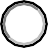 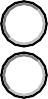 motivi di salute;rientro presso il proprio domicilio, abitazione o residenza.A questo riguardo, dichiara che:(LAVORO PRESSO…, STO RIENTRANDO AL MIO DOMICILIO SITO IN….., DEVO EFFETTUARE UNA VISITA MEDICA… ALTRI MOTIVI PARTICOLARI..ETC…)Data, ora e luogo del controlloFirma del dichiaranteL’Operatore di Polizia